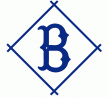 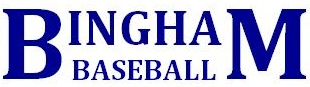                  TRADTITION										      EXCELLENCE            22 State Championships									       35 Region Titles2011 & 2013 5A State Champions									  2017 Region Champs    2018  6A STATE CHAMPIONS								                  2018 REGION IV CHAMPS** PLEASE COMPLETE THE FOLLOWING INFORMATION **Name:													Address:													City:									Zip Code:				Cell Phone:				 Cell Phone:			  Birthdate:					      (player)				       (parent)			               (mo) (day)  (year)email address: (player)											Parents/Guardians: 											email address: (parent)											Middle School: 							 Student #: 				Grade: (Circle One) >  Sr   Jr   So   Fr 		    GPA (2nd Quarter): 		Position: 		     		     		   THROWS:  Left  Right  BATS:  Left  Right                            (1st Choice)          (2nd Choice)          (3rd Choice)                                                                                             BothHEIGHT: 					WEIGHT: 			PLEASE FILL OUT THE FOLLOWING SECTION COMPLETELYPrevious Baseball Experience (Include any honors won): 					What other sports do you play: 									Describe yourself as a baseball player								My “BEST” baseball SKILL is: 										My “BEST” baseball “TOOL” is: 									Please fill out top portion on back of page(On the back is a rating sheet of skills/tools evaluated)BINGHAM BASEBALLPlayer Evaluation				Please do not write below the line					These are the skills/Tools you will be evaluated on and the grading scales (as needed)Skill/ToolScaleHigh School AveAttitude        Make – up        Competitiveness        Individual vs Team20 - 70Academics4.00current Team GPA : 3.Hitting        Fundamentals/Contact        Power 20 – 7040Throwing       Mechanics        Velocity20 - 704082 MPHDefensive Skills        Glove        Range20 – 7040Athleticism        Speed (60 yd sprint)        Translates to versatility20 – 70407.2 secondsBaseball Instincts20 – 7040Overall RatingProjected Starter by Junior or Senior Year